BLANK WEEKLY CALENDAR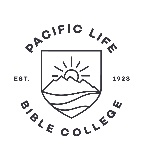 SundayMondayTuesdayWednesdayThursdayFridaySaturday7:00 AM7:00 AM8:00 AM8:00 AM9:00 AM9:00 AM10:00 AM10:00 AM11:00 AM11:00 AM12:00 PM12:00 PM1:00 PM1:00 PM2:00 PM2:00 PM3:00 PM3:00 PM4:00 PM4:00 PM5:00 PM5:00 PM6:00 PM6:00 PM7:00 PM7:00 PM8:00 PM8:00 PM9:00 PM9:00 PM10:00 PM10:00 PM